Florenceville Elementary School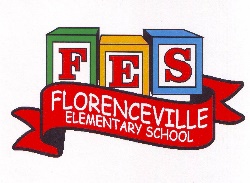 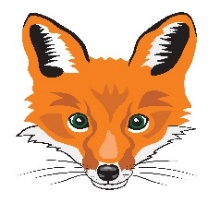 At FES our vision is to be a community where everyone is empowered to be lifelong learners.HOME LEARNING PLAN- WEEK #9Grade:3/4TEACHERMarlee Ralston: marlee.ralston@nbed.nb.caSarah MaharBridget NugentPrincipal: sarah.mahar@nbed.nb.ca; Vice-Principal: bridget.nugent@nbed.nb.ca Cindy CrowhurstResource: cynthia.crowhurst@nbed.nb.ca Dianne LordGuidance: dianne.lord@nbed.nb.ca Schoolflorencevilleelementary@nbed.nb.ca In accordance with the communication sent from our Minister of Education, Dominic Cardy, on April 2, 2020, Home learning opportunities to support literacy and numeracy outcomes will be made available online weekly by Teachers.Families are encouraged to:  -Support their children to complete the options below for an average of one hour per day. -Read aloud with their children daily; and-consider daily physical activity and free play as an important part of their child’s mental health and skill development.In accordance with the communication sent from our Minister of Education, Dominic Cardy, on April 2, 2020, Home learning opportunities to support literacy and numeracy outcomes will be made available online weekly by Teachers.Families are encouraged to:  -Support their children to complete the options below for an average of one hour per day. -Read aloud with their children daily; and-consider daily physical activity and free play as an important part of their child’s mental health and skill development.SubjectsDescription of Learning ActivitiesLiteracyReading:Option #1: Log in to your Raz-Kids account and begin readingwww.kidsa-z.com (All log-in info has been sent to parents. Please let me know if you haven’t received it or are having trouble logging in)Option #2: Read books that you have at home. Try reading to a parent, sibling or find a quiet place to read to yourself. Option #3: Check out the rhymes, oral stories and thought problem posed in this week’s From 3 to 3 videos, listed below.Writing:Option #1: Write about something that you choose. (Students are encouraged to have choice when writing. If they are working on their own stories or have something different that they would like to write about, that is great! This option is for those students.)Option #2: Go through a photo album or photos on a phone (with permission)and tell someone the story of that photo (beginning, middle, end, where it took place, who was there). Then, write the story on paper adding in more details if you think of them as you write. Option #3: Try designing your perfect restaurant. Create a menu of at least 10 food items and describe them deliciously. Don’t forget to design a logo for your restaurant, to be displayed on your menu! Try your menu out with family! Option #4: New Spring Riddles / Thought Problems, “From 3 To 3”: Students can feel free to do both if they would like! Discuss the riddle from the video below and have them justify their answer (prove it based on the clues in the riddle). Remember the thought problem has a truth and a lie. Discuss what is true and what is not!Step 1: Discuss it orally. Step 2: Write about it – first with an illustration then 1-2 sentences.From 3 to 3: Watch this week’s From 3 to 3 videos. The answer is provided for last week’s thought problem, along with a new thought problem. https://drive.google.com/file/d/1GIWAzwScXmFVdonutfxTvqdrGvq0t0Dw/view?usp=sharingListen to chapter six of the novel Seven Day Magic by Edward Eager:https://drive.google.com/file/d/1TDP98m0wi9q2YobFzxtlpHvviyq8N1So/view?usp=sharingNumeracyOption #1: Log in to your Sumdog account and review your mental math strategies. All log-in information has been sent to parents. Please let me know if you haven’t received it or are having trouble logging in. Option #2: Would you rather have a box of chocolates with 5 rows and 6 columns or a box of chocolates with 9 rows and 3 columns? Justify or explain why you chose your answer. Option #3: Measure ingredients for a recipe. Notice the units of measure. If you used fractions in your recipe, what would be the size of the “whole”? Want a challenge?  Try doubling the recipeOption #4: Imagine you have $100 to spend on groceries this week.  Use the flyers or flyer online to help make your grocery list. Keep track of how much money you have spent. Will you have money left over? Will you be throwing food away?Other areas of interest/learning experiencesScience: Continue to observe your plants growing. What have you noticed from the beginning to now? Can you think of a plant that needs A LOT of space to grow? How much space do your plants need to grow? 